Latino Sports Stars 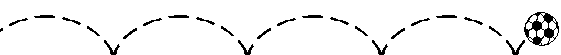 Introduction Soccer and baseball are an important part of daily life in many Latino countries. Task You will be exploring the personal history of some Latino Sports Stars. You will you’re your own way of presenting the information. You can create reports, tables, collages or any other way. You need to do one athlete from each one of the following sportsBasketballGolfSoccerBaseballSwimmingTennisCyclingBoxingJai AlaiYou need a picture and 2 paragraphs for each athlete. One paragraph must be in Spanish.Process Use the links below to answer the following questions. As always, you will have to do some of your own research.What is your star's name?What country is he/she from?What sport does he/she play?What is the name of his/her team?What is the team's hometown?Where do they play?What interesting fact can you find about this person?Conclusion Make sure your name is on your project.  Place in Spanish shared folder.